敦賀市剣道連盟創立７０周年記念第４２回敦賀市長旗争奪福井県少年剣道錬成敦賀大会実施要項１　期　　日　　　　令和５年１１月２３日（木・祝）９時３０分開会　　８時開場(時間厳守)２　会　　場　　　　敦賀市総合運動公園　体育館　（敦賀市沓見）３　主　　催　　　　敦賀市剣道連盟４　後　　援　　　　敦賀市教育委員会・敦賀市スポーツ協会・福井県剣道連盟福井新聞社５　参加資格　　　　○福井県内の剣道教室（剣道教室・スポーツ少年団・道場）に在籍する小学生であること。　　　　　　　　　　○チームは、原則として５人制としますが、申込団体の事情によりチーム編成ができない場合は、３人・４人チームも認めます（２名以下の参加は認めません）。参加チーム数は、制限しません。６　試合方法　　　　○試合は、全日本剣道連盟の剣道試合規則及び審判規則・同細則により行う。　　　　　　　　　　○「全日本剣道連盟　新型コロナウイルス感染症が収束するまでの暫定的な試合・審判法」を適用とする。　　　　　　　　　　○団体戦による、予選及び決勝トーナメント戦による勝ち抜き試合とする。　　　　　　　　　　○試合時間は予選トーナメントにおいては１分３０秒３本勝負・決勝トーナメントにおいては２分３本勝負とし、勝敗が決しない場合は引分けとする。ただし、大将が出場した試合は、時間内に勝敗が決しない場合は、勝敗の決するまで２分間ずつ時間を区切り延長戦を行う。大将が不在のチームは、最後に出場する選手を大将と扱うものとする。　　　　　　　　　　○当日の選手変更は、１回戦開始時までとし、位置変更は認めない。　　　　　　　　　　○組合せは大会事務局において、公正に行う。７　表　　彰　　　　優勝・２位・３位（２チーム）・敢闘賞（４チーム）８　参 加 費　　　　１チーム　５，０００円　（大会当日にご持参ください）９　申込方法　　　　申込期日　　　令和５年１１月１０日（金）期日厳守　　　　　　　　　　申込用紙　　　所定の用紙（別紙）　　選手名の誤字防止のために、Ｅ-ｍａｉｌで申し込み下さい。　　　　　　　　　　送 付 先　　　〒914-0058　敦賀市三島町１丁目１－３４　向井俊博 宛　　　　　　　　　　　　　　　　　　　　　　　Ｅ-mail　t.mukai@nijinooka.jp 　　　　　　　　　　問合せ先　　　大会事務局　向井俊博　　（080-5855-2406）10　そ の 他　　　　○本大会は、(一財)福井県剣道連盟「主催大会実施にあたっての感染拡大予防ガイドライン」に基づき、新型コロナウイルス感染拡大予防に配意し実施します。各団体におかれましては新型コロナウイルス感染拡大予防にご協力をお願いします。○座席は団体ごとの割り振りをします。会場入り口において早朝より並ぶことのないようにお願いします。○来場の際はご家庭で事前に検温を行い、団体責任者は参加者の健康状態の確認を行った上でご入場下さい。（報告様式はありません）○試合場（フロア）には各チーム選手＋監督＋付添３名（保護者等）のみ入場可能とし（大会役員・審判・補助員は除く）、それ以外の者はフロアへは入れません。２階観覧席でご声援ください。ただし、準決勝以上の試合においてはこの限りではありません。○オーダー表は各チームにてご用意願います。規格は、Ａ４用紙三つ折り２枚を貼り付けたものに、左よりチーム名・先鋒～大将の順に記入し、当日受付にご提出下さい。　　　　　　　　　　○紅白の目印（タスキ）は、各団体でご用意ください。　　　　　　　　　　○選手の健康管理には、十分注意してください。　　　　　　　　　　○大会中の救護については、けがの応急処置のみ行います。途中、体調不良者が出た場合は、会場内にとどまることなく、直ちに必要な対応をお願いします。　　　　　　　　　　○大会実施の最終判断は、１１月１７日（金）とします。○大会開催日前に、福井県剣道連盟のホームページにプログラムを掲載します。各団体でダウンロードしていただき、当日ご持参ください。　※各団体へのプログラムの配布は行いません。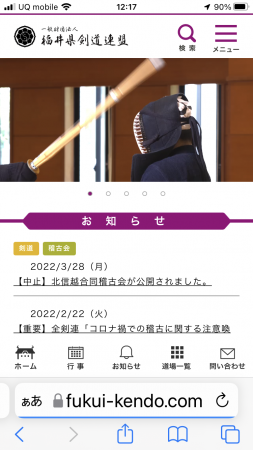 【ホームページのＵＲＬ】https://fukui-kendo.com/【スマホアクセス用ＱＲコード】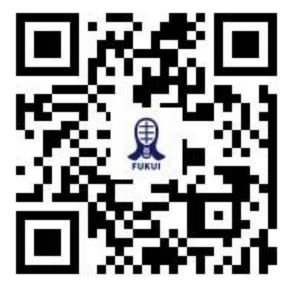 